§1224-A.  Release time for religious observancePublic school students who participate in a course of moral instruction or a religious observance at their place of worship or other suitable place may be granted release time for the period actually spent on that instruction or observance, up to a maximum of one hour per week.  The granting of release time shall be at the option of the local school unit and shall not result in any additional cost to the local school unit.  Release time shall be granted in accordance with policies established by the local school unit.  [PL 1983, c. 767, §3 (NEW).]SECTION HISTORYPL 1983, c. 767, §3 (NEW). The State of Maine claims a copyright in its codified statutes. If you intend to republish this material, we require that you include the following disclaimer in your publication:All copyrights and other rights to statutory text are reserved by the State of Maine. The text included in this publication reflects changes made through the First Regular and First Special Session of the 131st Maine Legislature and is current through November 1. 2023
                    . The text is subject to change without notice. It is a version that has not been officially certified by the Secretary of State. Refer to the Maine Revised Statutes Annotated and supplements for certified text.
                The Office of the Revisor of Statutes also requests that you send us one copy of any statutory publication you may produce. Our goal is not to restrict publishing activity, but to keep track of who is publishing what, to identify any needless duplication and to preserve the State's copyright rights.PLEASE NOTE: The Revisor's Office cannot perform research for or provide legal advice or interpretation of Maine law to the public. If you need legal assistance, please contact a qualified attorney.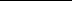 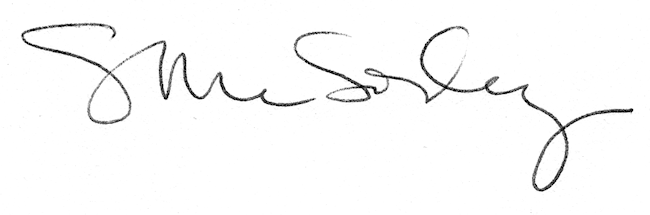 